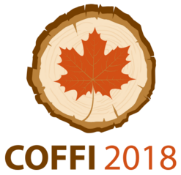 Birleşmiş Milletler Avrupa Ekonomik KomisyonuOrman ve Orman Endüstrisi KomitesiYetmiş Altıncı OturumVancouver, Kanada, 5-9 Kasım 2018Daha iyi bir gelecek için “Sürdürülebilir Orman Ürünleri Üzerine” Vancouver ÇağrısıÖzetBu belge Kanada Hükümeti'nin inisiyatifi ve COFFI Bürosunun desteği ile hazırlanmıştır. 5 Kasım 2018 Pazartesi günü müzakereye açılacak, 8 Kasım 2018 Perşembe günü son şekli verilerek ilan edilecektir. COFFI Delegelerinin kabulü ile uygulamaya geçecektir. Çağrının temel amacı, sürdürülebilir kalkınma hedeflerine ulaşma ve yeşil ekonomide orman ürünlerinin kullanımının teşvik edilmesi ve oynadığı hayati rolün taraflarca kabul edilmesi ve desteklenmesidir.Biz, COFFI üyesi devletler olarak, sürdürülebilir şekilde üretilen orman ürünlerini, geleceği inşa edecek “çevre dostu yapı malzemeleri” olarak tanımak ve tanıtmak için sizleri aramıza katılmaya davet ediyoruz. Bu çağrı ile, sürdürülebilir ormancılık teknikleri ile uyumlu şekilde geliştirilen geleneksel ve yenilikçi (İnovatif) ahşap ürünleri ve uygulamalarının, geleceğin dünyasına sosyal, ekonomik ve çevresel açıdan son derece önemli katkılar vereceği görüşünü yaymak istiyoruz.  Ve bu geleceği güvence altına almak için yapmamız gereken eylemleri tanımlamak istiyoruz. Çok uzun bir süre orman ürünleri sektörü "eski moda ve zararlı" olarak değerlendirilmiştir.  21. yüzyıla doğru giderken Sektörün çevresel olarak olumsuz etkiler ortaya çıkardığı, ekonomik etkisinin azaldığı görüşü hâkim olmuştur.  Ancak günümüzde bu görüş ciddi şekilde değişmiş ve hükmü kalmamıştır.  Bunun yerine, ormanların ve orman ürünleri sektörünün, gezegenimizin geleceği için önemli bir rol oynadığını iddia ediyoruz. Bu role hizmet etmek için, hepimizin hem sürdürülebilir orman yönetimine hem de ağaç ürünleri sektöründeki yeniliğin devamına olan bağlılığı çok önemlidir. Ormanlar nefes aldığımız havayı ve içtiğimiz suyu temizler, karbon depolar, biyolojik çeşitliliğin sürdürülebilmesini garanti altına alır, topluluklarımızı güzelleştirir ve yerel ekonomileri destekler. Ormanlar sürdürülebilir şekilde yönetildiklerinde bu faydaları ve zengin ürünleri sağlayabilir.  Ormanlar, hem emtia üreterek, hem de evler ve yüksek katlı binalar için ahşap malzemesi, öğrenmeyi destekleyen kitaplara kâğıt olması, paketleme, konforlu tekstil ürünleri dâhil şaşırtıcı şekilde artabilen bir liste oluşturan yenilikçi ürünleri ile yaşam kalitemizi artırmaktadır. Birleşmiş Milletler 2030 Ajandası, dünyayı daha iyi bir yer haline getirmek için önümüzdeki on yıllar boyunca hayata geçirilecek 17 Sürdürülebilir Kalkınma Hedefini belirlemiştir.  En büyük karasal yaşam alanlarından biri olarak, ormanlar ve ormanların sürdürülebilir yönetimi, tüm SDG'ler olmasa bile, çoğunda olumlu bir etkiye sahip olmaktadır. Sürdürülebilir şekilde yönetilen ormanlardan üretilen keresteden elde edilen odun ürünleri de önemli faydalar sağlamaktadır. Bunlar, daha karbonlu yapı malzemeleri (SDG 13 - İklim Eylemi) yerine yenilenebilir odunların ikame edilmesinden atmosferik karbonun azaltılmasına, ormanlık alanlardaki kırsal ekonomilerin ve toplulukların canlandırılmasına kadar (SDG 8 - İnsana Yakışır İş ve Ekonomik Büyüme); yenilenebilir enerjinin sağlanması (SDG 7 - Ekonomik ve Temiz Enerji) gibi sıralanabilir.Bu hedeflere daha etkin şekilde ulaşmak için, ağaç ürünleri sektörü, etkin ve yenilikçi işleme tekniklerini devam ettirmek (SDG 9 — Endüstri, İnovasyon ve Altyapı) ve döngüsel üretim zincirlerini kullanarak  (SDG 12 - Sorumlu Tüketim ve Üretim) sosyal ve çevresel açıdan "uyumlu ve sorumlu" uygulamalar geliştirmek mecburiyetindedir. Bütün orman türlerinin sürdürülebilir yönetiminin uygulanması, ormansızlaşmanın durdurulması, bozulmuş ormanların restore edilmesi ve küresel olarak sıfırdan ağaçlandırma ve yeniden ağaçlandırma çalışmalarının (SDG 15 - Land on Life) yenilenebilir orman ürünlerinin temelini oluşturmaktadır.  Bu hedeflerin gerçekleştirilebileceği ölçüde, ağaç ürünleri sektörü, topluma fayda sağlamak için "insanın doğa ile bir ve beraber çalışmasının"  modern ve en güzel örneklerinden bir olarak görülebilir.Bu sürdürülebilir kalkınma hedeflerine ulaşmak, bizim söz verdiğimiz ve diğerlerini de bize katılmaya davet ettiğimiz, aşağıdaki hususları da içeren özel çabalar gerektirmektedir.SDG 3 (Sağlık ve esenlik)Ormanlarda yürütülen artan açık hava aktivitelerin arttırılması ile her yaştan sağlığın ve afiyetin artırılması;Uygun fiyatlı konut sağlamada ahşap binaların katkısının anlaşılması ve ahşap binaların sağlık ve refah üzerindeki etkisinin kabul edilmesi,b) SDG 4 (Kaliteli Eğitim)Genel olarak toplumun tamamı ile özellikle de gençler ile iletişime geçerek, ormancılık ve orman temelli endüstriler hakkında, bu sektörün yenilikçi ve sürdürülebilir yapısına özel önem vererek, toplumu bilinçlendirmek,Ormanların ve odun ürünlerinin karbon depolamadaki rolü hakkında bilgi ve farkındalığı artırmakc) SDG 6 (Temiz Su ve Sanitasyon)İyi yönetilen ormanların temiz suya ulaşmanın iyileştirilmesindeki rolü ve önemi hakkında daha fazla sayıda insanın eğitilmesi.d) SDG 7 (Ekonomik ve Temiz Enerji)Sürdürülebilir şekilde yönetilen ormanlardan elde edilen odunun yenilenebilir enerji kaynağı olarak teşvik edilmesi,Yenilenebilir orman ürünlerinin daha fazla enerji yoğun ham madde yerine kullanılmasının avantajları hakkında farkındalık yaratmak.e) SDG 8 (İnsana Yakışır İş ve Ekonomik Büyüme)Ormancılıkta istihdam edilen işgücünün yaşlanması ve beceri kaybının önüne geçilmesi için, sektörü teşvik edici ve cazip hale getirici faaliyetlerde bulunmakf) SDG 9 (Endüstri, İnovasyon ve Altyapı)Verimli ve yenilikçi işleme teknikleri ve ürünlerin teşvik edilmesi,Ahşap malzemelere karşı ayrımcılığa yol açmayan inşaat standartlarının tanınması ve teşvik edilmesi,Ormanlara, kereste işleme ve imalat sektörlerine yatırım çekmeye yardımcı olabilecek uygun girişimlerin belirlenmesi ve teşvik edilmesig) SDG 11 (Sürdürülebilir Şehirler ve Topluluklar)Farklı ve yenilikçi ahşap ürünleri ve yeterli kentsel orman alanlarını kullanarak sürdürülebilir ve esnek şehirler inşa edilmesi,Sosyal ve çevresel faktörlerle dengelenmiş, sektöre sürdürülebilir bir şekilde tedarik edilen hammaddelerin istikrarlı bir şekilde tedarik edilmesini sağlamak için eylemler gerçekleştirilmesi,Kamu ihale politikalarının, inşaatta kerestenin teşvik edilmesi de dahil olmak üzere sürdürülebilir şekilde üretilmiş ağaç ürünlerinin kullanımını teşvik etmesini sağlanması,İnşaat malzemesi olarak ahşabın daha yaygın şekilde kullanılmasını teşvik etmek amacıyla, sağlam bilimsel bilgiye dayalı yapı düzenlemelerinin  (örneğin yangın güvenliği, depremler, vb.) oluşturulmasıh) SDG 12 (Sorumlu Tüketim ve Üretim)Üretim zincirinin tüm aşamalarında sosyal ve çevresel sorumluluğu olan uygulamaların bir araya getirilmesi,Odun temelli ürün geliştirmede yenilik için uygun koşullarının arttırılmasıi) SDG 13 (İklim Eylemi)Atmosferik karbonu azaltmak için,  karbon yoğun yapı malzemelerinin yerine,  yenilenebilir odun kullanımının teşvik edilmesi,Artan karbon depolama yoluyla iklim değişikliğinin üstesinden gelinmesine yardımcı olmak için ahşabın bir yapı malzemesi olarak kullanılmasını teşvik etmek amacıyla  politika önlemlerinin uygulanmasının teşvik edilmesij) SDG 15 (Karada Yaşam)Sürdürülebilir Orman Yönetimi'nin, hammaddelerin tedariki de dahil olmak üzere, ormanların tüm önemli ekolojik, sosyal ve ekonomik boyutlarına olan katkısının kabul edilmesi ve tanınması.Sertifikasyon dahil olmak üzere Sürdürülebilir Orman Yönetiminin uygulanmasının ve başarısının geliştirilmesi,Yukarıda listelenen SDG'lere ulaşmada, üçüncü taraf olarak orman sertifikasyonu veya diğer mekanizmaların kullanılması yoluyla, sürdürülebilir bir şekilde yönetilen kaynaklardan orman emvali alımının teşvik edilmesi,Arazide (peyzajda) yaşamakta olan yerli halklara saygı gösterilmesi ve yerli halkın ormanlık araziyle paylaştığı ilişkilerin anlaşılması.Vancouver, 8 Kasım 2018 - Birleşmiş Milletler Avrupa Ekonomik KomisyonuOrman ve Orman Endüstrisi Komitesi